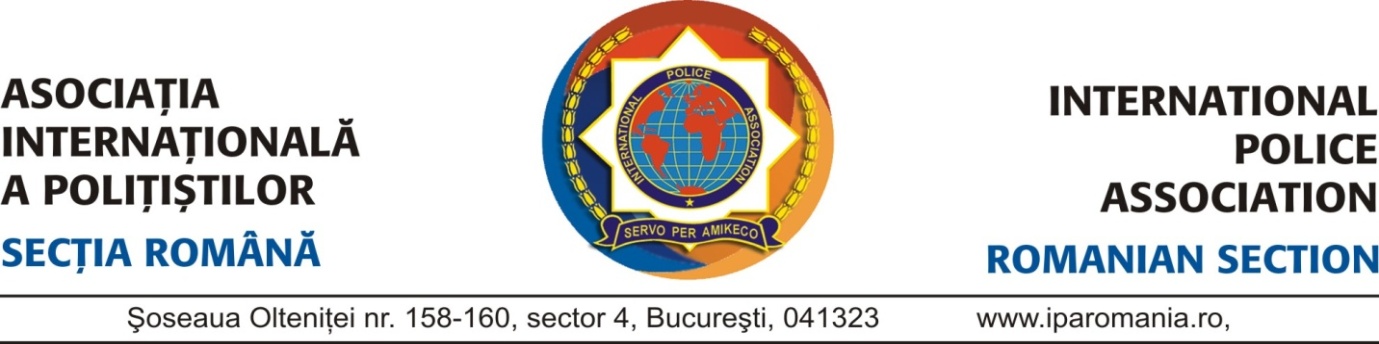 Dear National IPA Presidents,Dear IPA Friends,The Romanian Section of the International Police Association has the great honor to invite you to attend the event of the	1st INTERNATIONAL POLICE WOMEN’S MEETING„DANUBE DELTA 2017” – ROMANIAJUNE 21 - 26, 2017Event organized by IPA Romania, between June 21 - 26, 2017The social program includes visiting a unique place in Europe and in the world, the Danube Delta, including a cruise trip on the Danube, and other touristic attractions.English language will be the main language used in communication and English translation will be provided during the meeting sessions.Further, you will find a brief description of the beautiful places we will be visiting during the Meeting period of 21 to 26of June, 2017.For a short preview of the main touristic objectives, please visit the links below:https://www.youtube.com/watch?v=wo6hEEIgChYhttps://www.youtube.com/watch?v=_q34jFyXaYEhttps://www.youtube.com/watch?v=hNrAWooy1e0https://www.youtube.com/watch?v=DTVhVpJInfgWhat to ExpectThe Palace of the Parliament 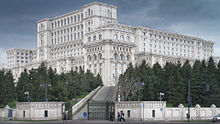 (Romanian: Palatul Parlamentului)is the seat of the Parliament of Romania. Located on Dealul Arsenalului in central Bucharest (District 5), it is the second-largest administrative building in the world, after The Pentagon in the United States. With a height of 84 m, an area of 365,000 m2 and having a volume of 2,550,000 m3, it is also the fourth biggest building in the world, after the Vehicle Assembly Building at Kennedy Space Center in Florida and the Temple of the Feathered Serpent in Teotihuacan, Mexico, and The Pentagon. In terms of weight, the Palace of the Parliament is the heaviest building in the world, weighing in at around 4,098,500,000 kg.A colossal parliament building known for its ornate interior composed of 23 sections, it houses the Senate and the Chamber of Deputies, three museums and an international conference center. The National Museum of Contemporary Art, the Museum of Communist Totalitarianism (established in 2015) and the Museum of the Palace are hosted inside the Palace. Though named the House of the Republic (Romanian: Casa Republicii), after the Romanian Revolution in 1989 it became widely known as the People's House (Romanian: Casa Poporului). Due to its impressive endowments, conferences, symposiums and other events are organised by state institutions and international bodies, but even so about 70% of the building is empty.In 1990, Australian business magnate Rupert Murdoch wanted to buy the building for US$1 billion, but his bid was rejected. As of 2008, the Palace of the Parliament is valued at €3 billion ($3.4 billion), making it the most expensive administrative building in the world. The cost of heating and electric lighting alone exceeds $6 million per year, as much as a medium-sized city.The Danube Delta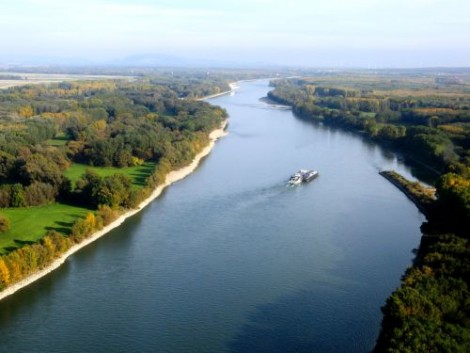 The mighty Danube River flows 1,788 miles from its springs in Germany's Black Forest to the Black Sea. Just before reaching the sea it forms the second largest and best preserved of Europe's deltas: 2,200 square miles of rivers, canals, marshes, tree-fringed lakes and reed islands. After passing through several countries (Germany, Austria, Slovakia, Hungary, Croatia, Serbia, Bulgaria, Moldova, Ukraine and Romania), the mighty Danube river empties into the Black Sea, in a myriad of shades and unforgettable sunsets.The waters of the Danube form the largest and best preserved of Europe’s deltas. It is the newest land of Romania, it is an untouched land of beauty, nature and wilderness.The Danube Delta is a wildlife enthusiast's (especially a bird watcher's) paradise.China and Africa. Millions of Egyptian white pelicans arrive here every spring to raise their young, while equal numbers of Arctic geese come here to escape the harsh winters of Northern Europe.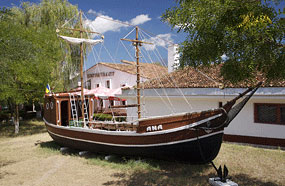 Some 300 species of birds make Danube's Delta their home, including cormorants, white tailed eagles and glossy ibises.  The bird watching season lasts from early spring to late summer. Birds are not the only inhabitants of the Delta. There is also a rich community of fish and animals; from wildcats, foxes and wolves, to even an occasional boar or deer. Altogether, 3,450 animal species can be seen here, as well as 1,700 plant species.The Danube Delta, included on Unesco’s World Heritage list, is one of Romania’s leading tourist attractions. But these are just words. Because the Delta has been visited by just 20% of Romanians and very few foreign tourists. Why? People don’t know what to do there...The road to this amazing destination is easy, short and authentic. From the airport you will reach the Capital, Bucharest, and from there there are buses, trains and even taxis that will bring you to the shores of the Danube, in Tulcea County. You will find accommodation in less than 6 hours after landing.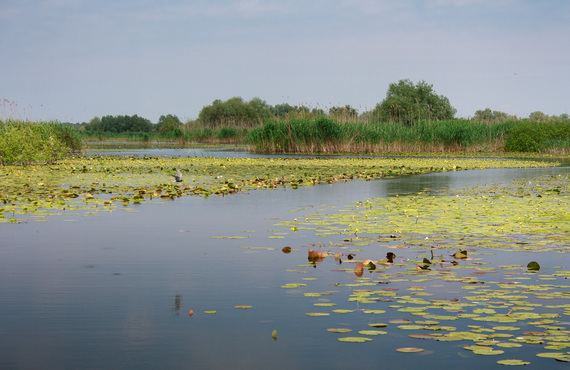 On the river there are hotels, guesthouses and floating hotels that are expecting you with traditional food, intense silence, a sea of green, forests, gardens and weeping willows. Every hotel has boats and floating pontoons, ready to transform your holiday into the best adventure of your life. The delta is a haven for wildlife lovers, birdwatchers, fishers and anyone wanting to get away from it all for a few days. But a few days can always turn into in a week, and then into a love story for a lifetime.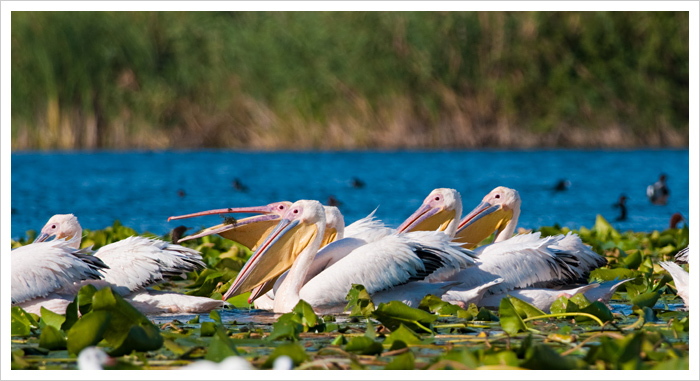 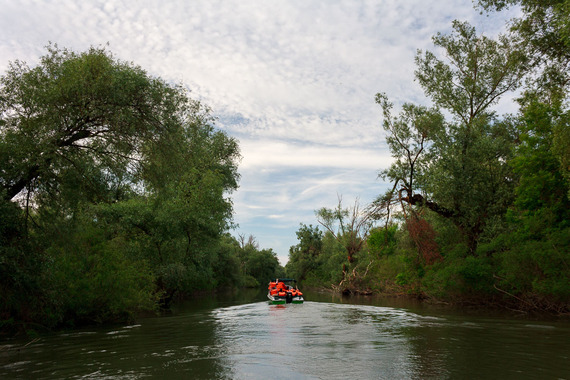 Over 300 species of birds have houses here, in this untouched land, of which over 176 species breed, the most important being cormorant, pygmy cormorant, white pelican and Dalmatian pelican. There are numerous multi-species heron colonies and raptor species including the white-tailed eagle. The delta is very rich in fish, with 45 fresh water species present. Otter and weasel are to be found on the floating islands.Once you are there, in the middle of wilderness, what can you do?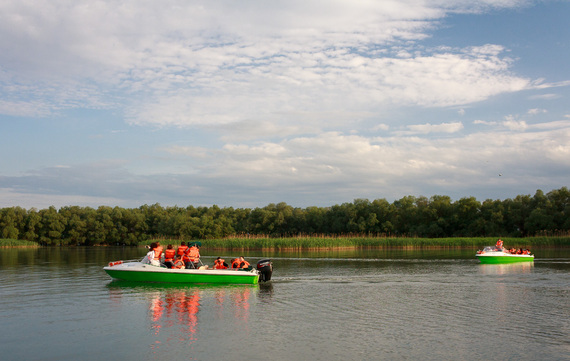 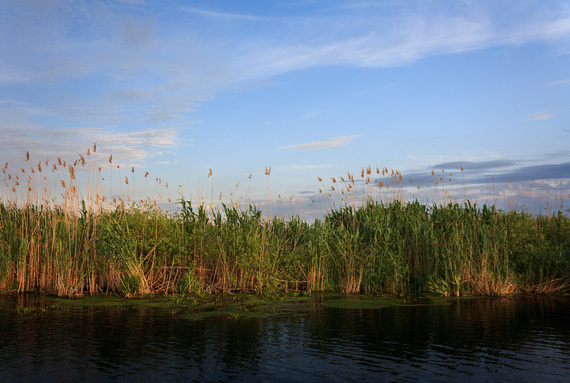 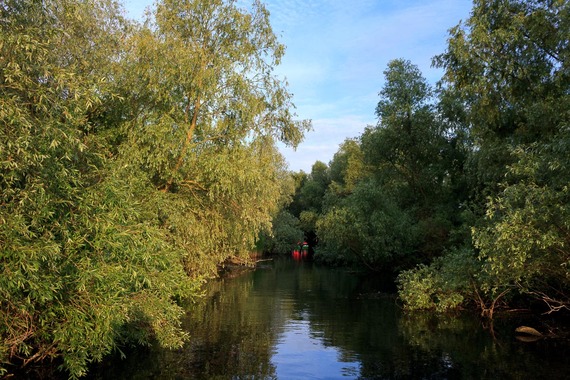 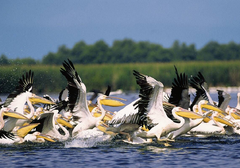 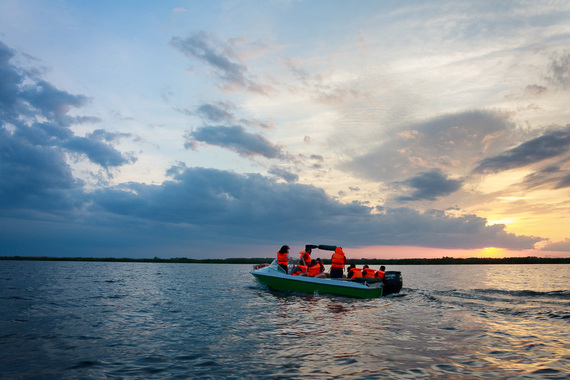 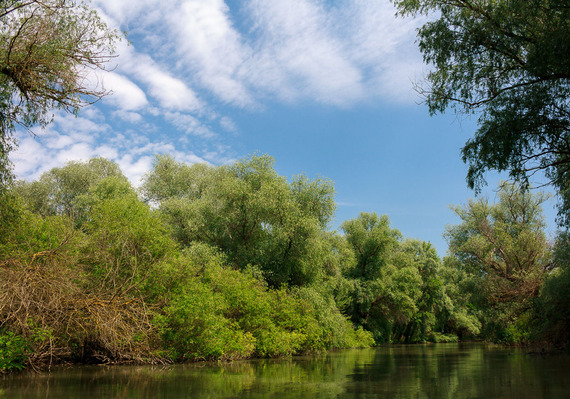 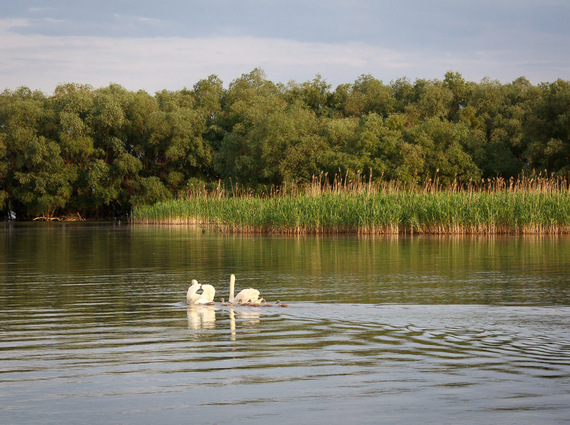 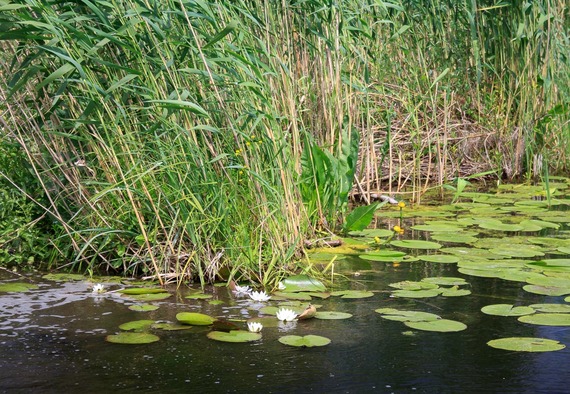 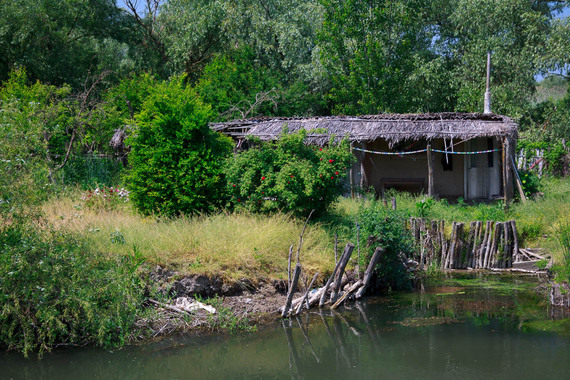 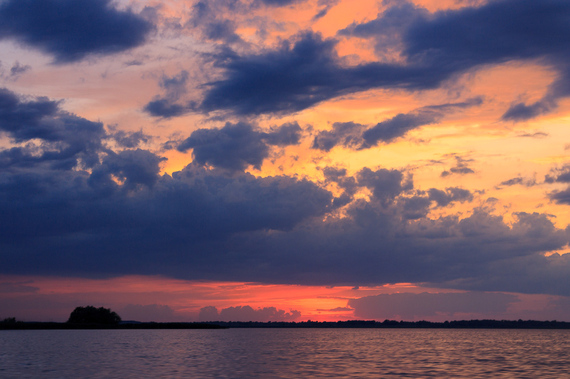 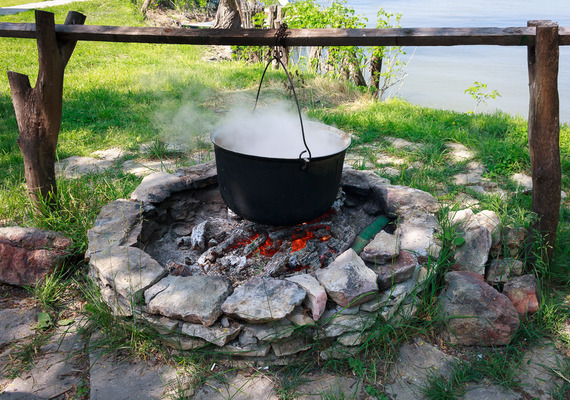 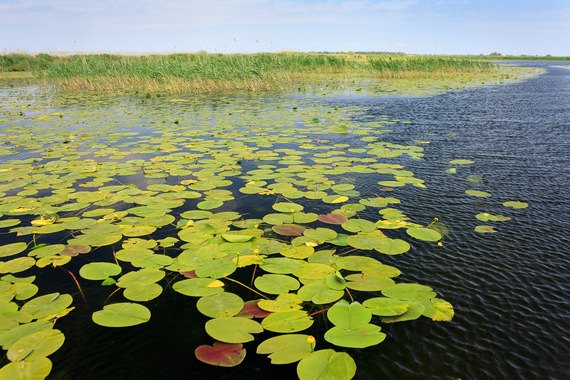 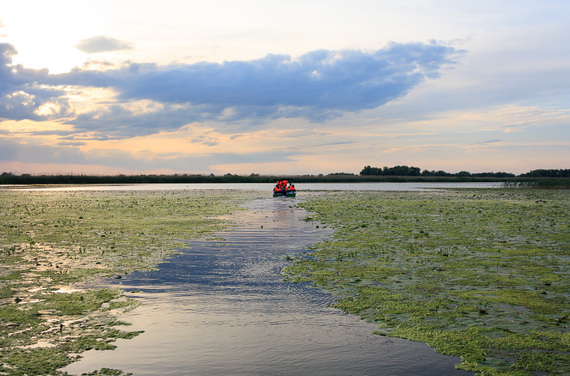 New HOTEL EGRETA
We will present you a lifetime adventure and another kind of holiday for those who love to discover new lands, nature, secluded villages, history, culture, amazing people, great food, art and entertainment, sea, mountains, cities, architecture, music and fashion, old churches and secret destinations of the world. All of these in just one place, in one country: Romania. Follow us in our adventure, and you will read our stories, enjoy our photos and you will travel with us in our beloved country. 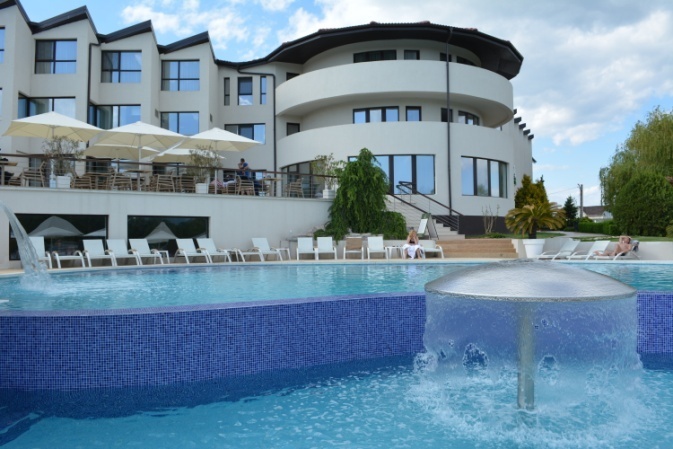 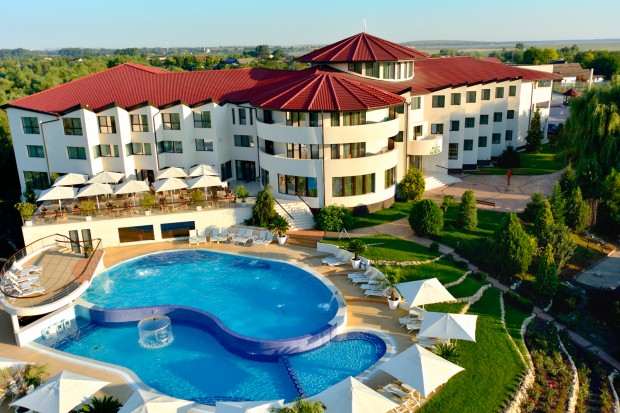 And you know what? Maybe it’s time to visit Romania! Here is why...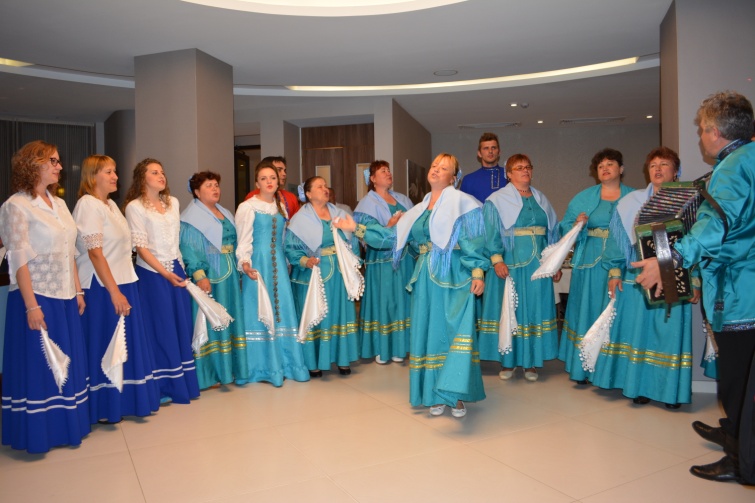 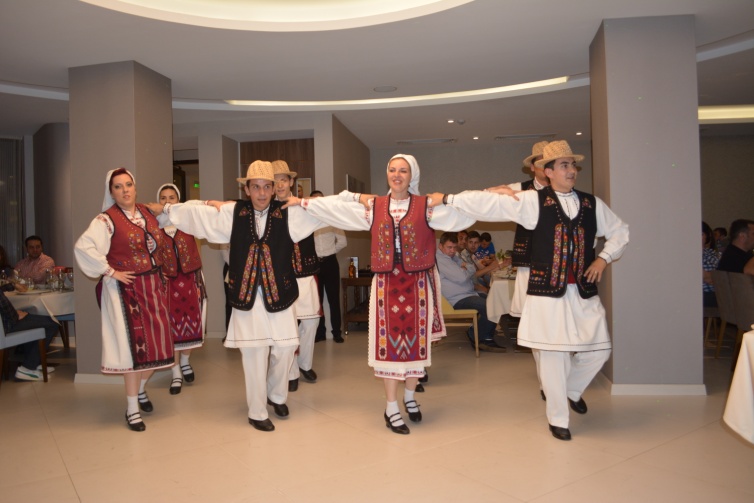 1st INTERNATIONAL POLICE WOMEN’S MEETING„DANUBE DELTA 2017” – ROMANIAJUNE 21 - 26, 2017APPLICATION FORM The arrivals and the departures for the event will be made on Otopeni Airport-BucharestName: _____________________________Surname:______________________________________Delegate□                                  Other□Tel:__________________________________  E-mail______________________________________IPA Section ____________________________Country:____________________________________ARRIVAL: (X)                                                      Car____Flight_____Train_______Bus______Other_____Date:_________________________________    Time:____ :______Flight:________________________________     Airline:___________________________________Accomodation:                                        Single  (__)                                                                   Double (__)     twin / double (__)Sharing with:______________________________________________________________________DEPARTURE:Date:_________________________________    Time:____ :______Flight:________________________________     Airline:___________________________________Shirt size:  S□  M□      L □     XL□     XXL□Date:  ___________________                               Signature:__________________________________The application forms, together with the confirmation of payment are to be submitted by electronic mail to: c.marin@iparomania.ro by May 1, 2017 at the latest.PAYMENT DETAILSJune 21 - 26, 2017Doube room	295,00 € per personSingle room	335,00 € per personFares include:	- Transfer from Otopeni Airport to the HELLO Hotel Accomodation at HELLO Hotel, Bucharest and NEW HOTEL EGRETA, Tulcea.MealsConference programEntry tickets to MACIN VINERY, PARLIAMENT HOUSE, cruise to the DANUBE DELTATransportation by bus to Tulcea and backSightseeing passes to main touristic attractions in Bucharest and Tulcea.Method of payment:	Bank transferBANK ACCOUNT DETAILSAccount Name: ASOCIAŢIA INTERNAŢIONALA  A  POLIŢIŞTILOR SECTIA ROMANA                        IBAN: RO15BPOS85002717812EUR01 Bank Swift Code: BPOS ROBUBank name: : BANCPOST S.A. SUCURSALA LIBERTATIIAddress: Bld. Libertatii, nr.20, Bl.103, Sc.A, Sector 5, Bucureşti, 050707The application forms, together with the confirmation of payment are to be submitted by electronic mail to: c.marin@iparomania.ro by May 1, 2017 at the latest.Refunds will not be possible for cancellation requests submitted after this date.The Romanian Section is bound to acknowledge receipt of the application form and the participation payment.For additional information, please email c.marin@iparomania.ro<< We will experience an unforgettable tour of the unique Danube Delta >>1st INTERNATIONAL POLICE WOMEN’S MEETING„DANUBE DELTA 2017” – ROMANIAJUNE 21 - 26, 2017PROGRAMMEWednesday                                        Arrival of delegates & guests and transfer to the HELLO Hotel21.06.201719.00-20.00                                        Bucharest City Tour20.00                                                   Dinner at the Brewery H PubThursday22.06.201707.00-09.00                                         Breakfast (check-out)09.00-10.00                                         Transportation by bus to Parliament House10.00-12.00                                         Sightseeing tour of Parliament House12.00-15.00                                         Transportation by bus to MacinVinary15.00-17.00                                         Wine tasting and lunch17.00-19.00                                         Transportation by bus to the Danube Delta20.00-22.00                                         Dinner at New Hotel EgretaFriday23.06.201708.00-10.00                                         Breakfast10.00-11.30                                         Meeting session (official presentation of the Danube Delta made                                                                       by the Deputy Governor of the Danube Delta)11.30-11.45                                         Coffee break11.45-12.45                                         Meeting session12.45-13.00                                         Official photograph13.00-14.30                                         Lunch14.30-20.00                                         Free program20.00                                                    Dinner at New Hotel Egreta                                                              Artistic show performed by ,,Baladele Deltei” Artistic AssemblySaturday24.06.201708.00-10.00                                         Breakfast10.00-13.00                                         Cruise to the Danube Delta13.00-14.30                                         Lunch14.30-20.00                                         Free program (swimming, bowling, etc)20.00                                                    Official dinner partySunday25.06.201708.00-10.00                                         Breakfast10.00-13.00                                         Free program13.00-13.30                                         Check-out13.00                                                    Transportation by bus to HELLO Hotel – Bucharest19.00-21.00                                         Dinner at EXCELSIOR RESTAURANTMonday26.06.201708.00-10.00                                         Breakfast                                                Check-out and departures<< Family members and friends of the delegates are welcometo attend the meeting! >>